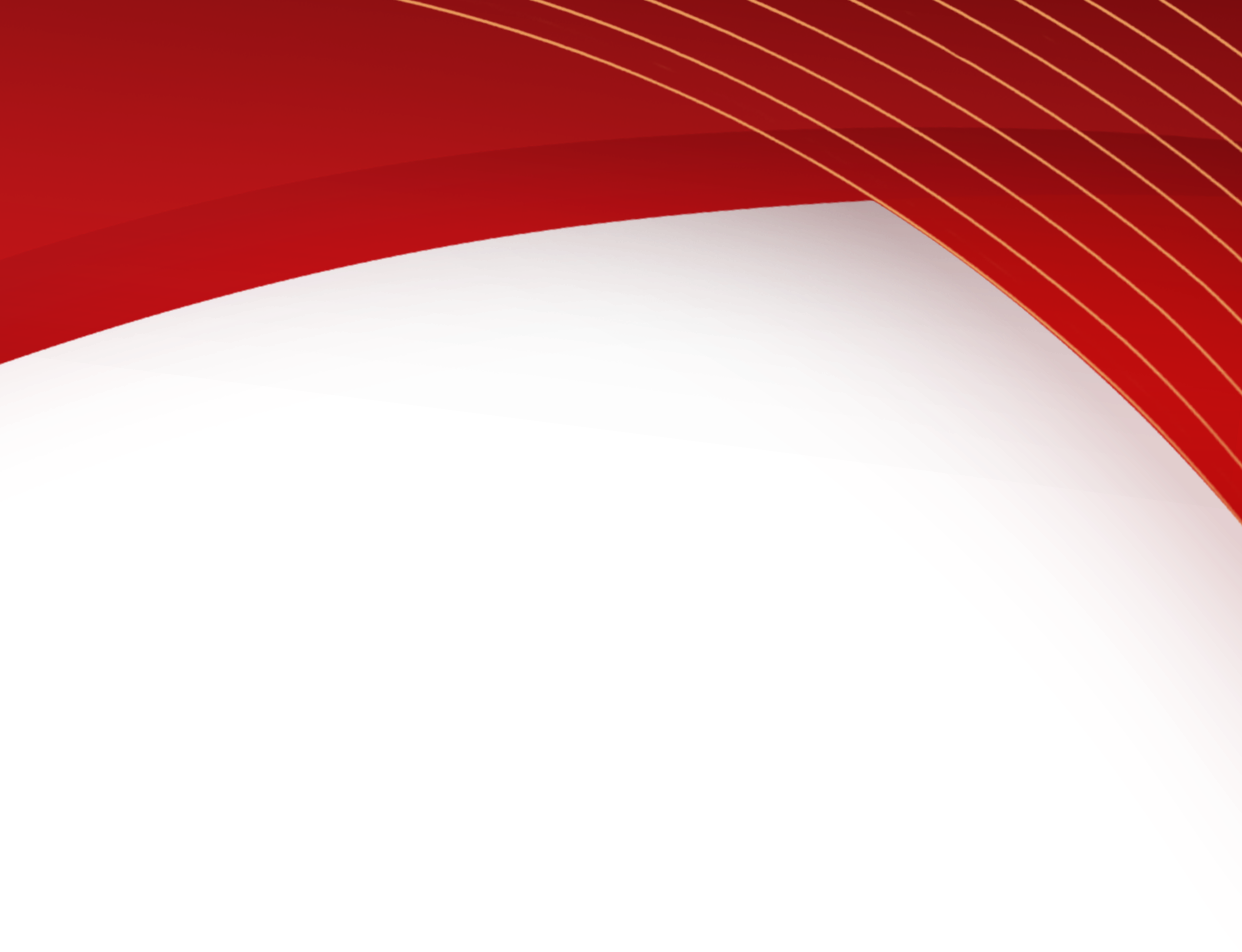 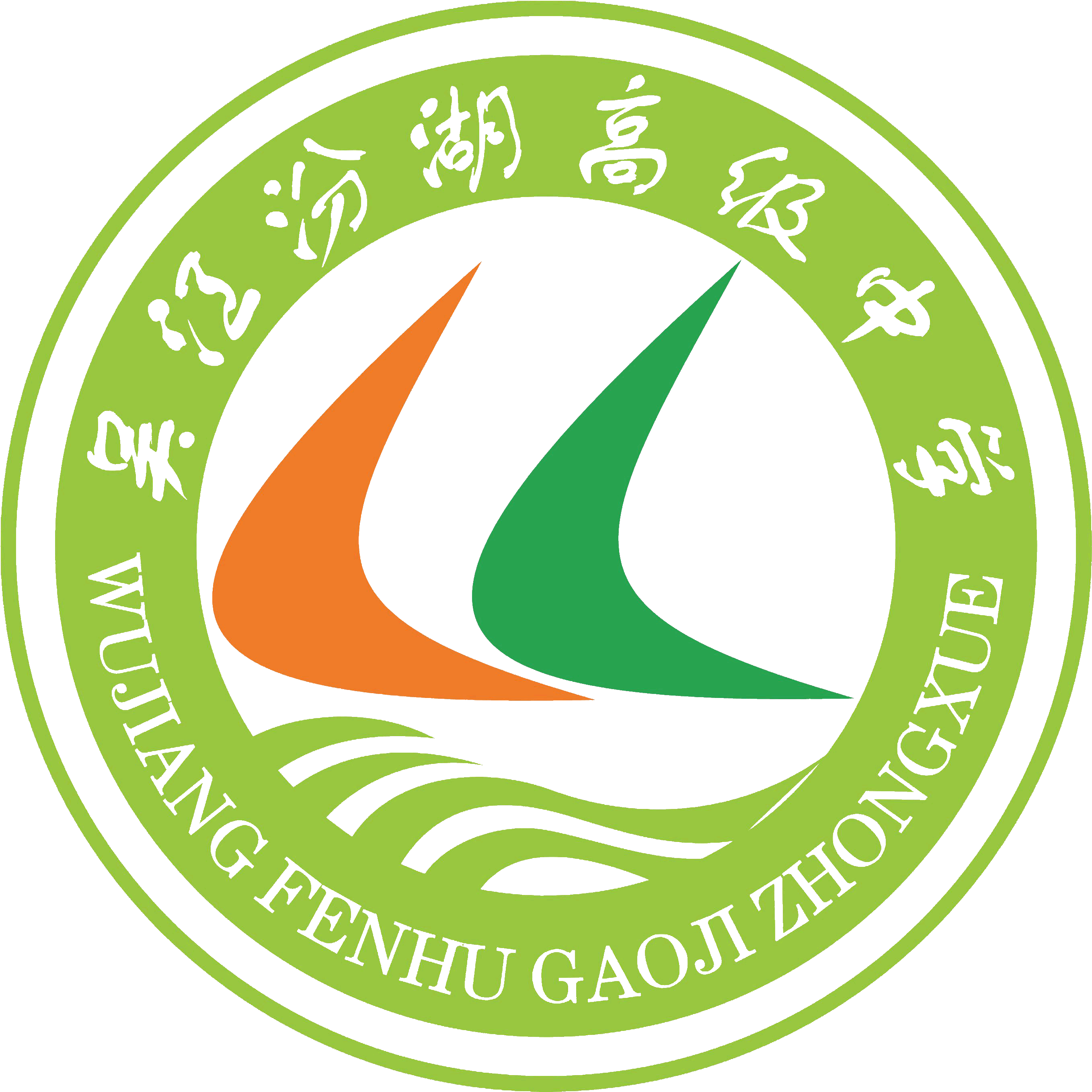 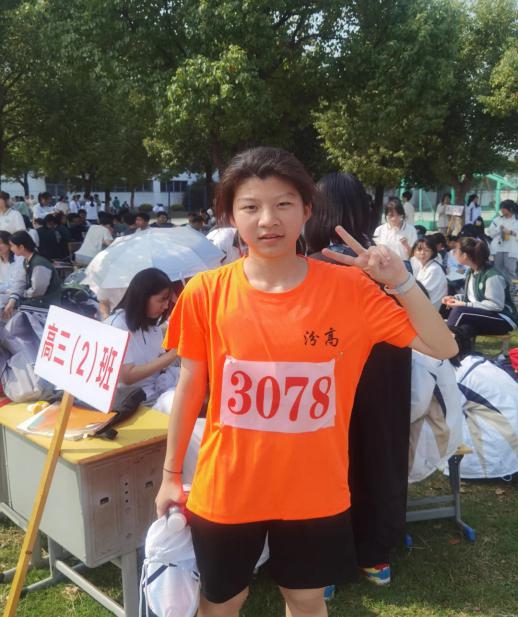 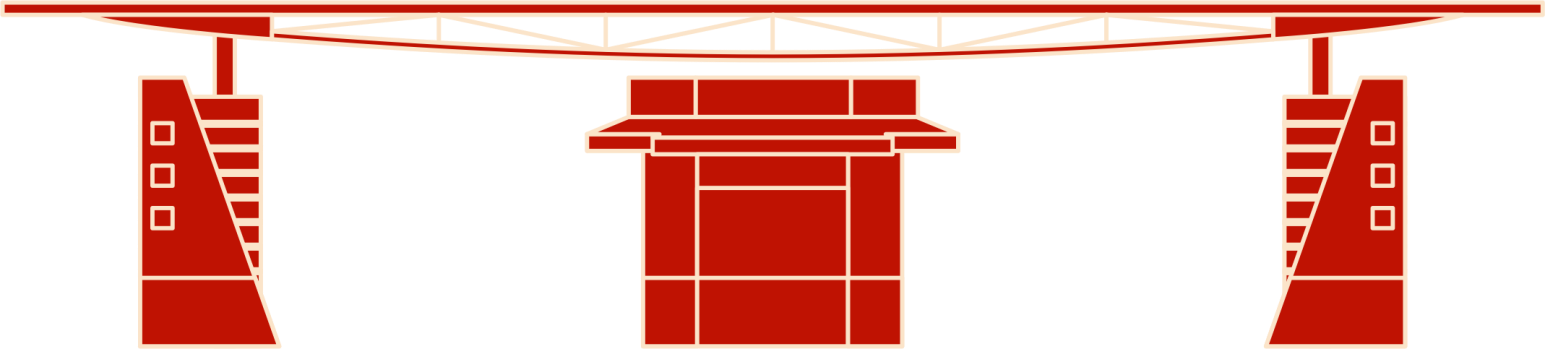 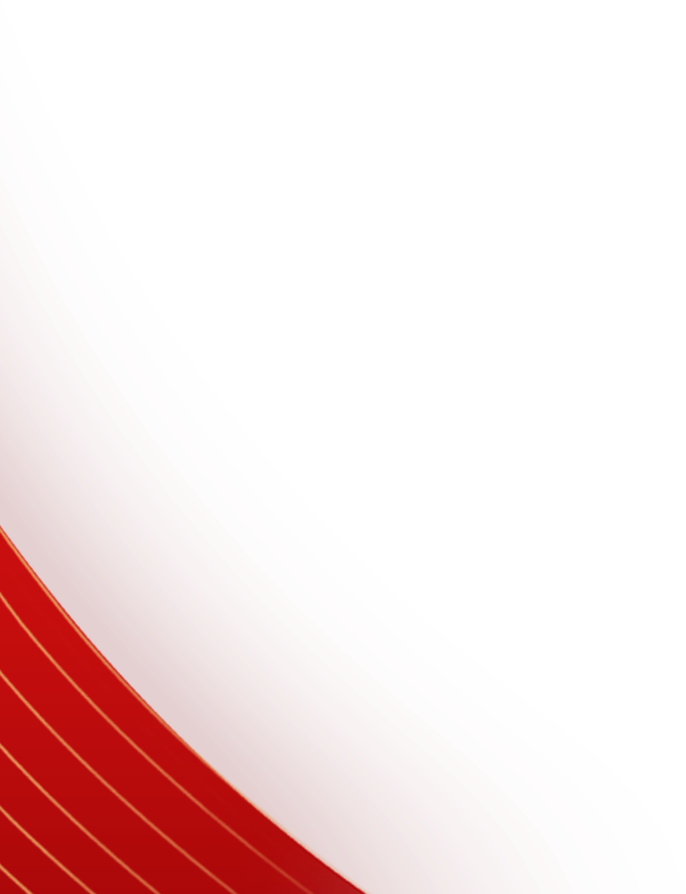 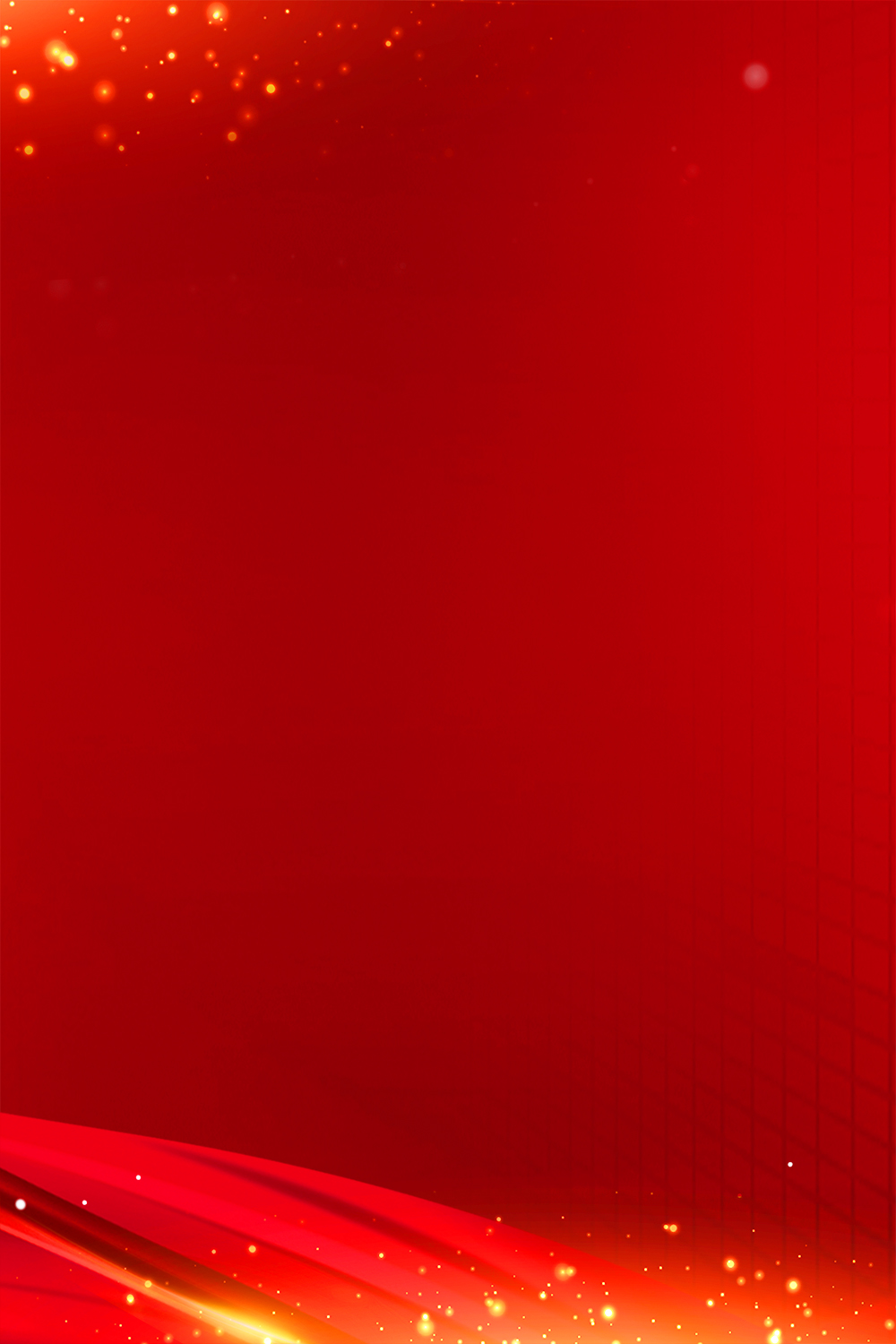 月  份班  级学生姓名推荐老师11高三（7）沈墨顾高玲推荐为___体育_______之星推荐为___体育_______之星推荐为___体育_______之星推荐为___体育_______之星